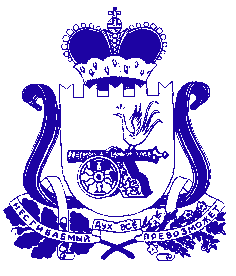 АДМИНИСТРАЦИЯЛЕХМИНСКОГО СЕЛЬСКОГО ПОСЕЛЕНИЯ ХОЛМ – ЖИРКОВСКОГО РАЙОНА  СМОЛЕНСКОЙ  ОБЛАСТИРАСПОРЯЖЕНИЕот 15 октября 2020 года                      № 33                                                         О выделении денежных средствиз резервного фонда Администрации Лехминского сельского поселенияХолм – Жирковского районаСмоленской области  	  В соответствии с Положение о порядке расходовании средств резервного фонда Администрации Лехминского сельского поселения Холм-Жирковского района Смоленской области  от 07.04.2020г. № 31,	Администрации Лехминского сельского поселения Холм-Жирковского района Смоленской области  (С.И. Данилкович),           выделить:Из резервного фонда Администрации муниципального образования Лехминского сельского поселения Холм-Жирковского района Смоленской области денежные средства в сумме 10 800-00 (Десять тысяч восемьсот рублей 00 копеек) на проведение праздничных мероприятий связанных с организацией и проведением праздника Дня пожилого человека, согласно сметы расходов. Смета прилагается.Финансирование  произвести через Администрацию Лехминского сельского поселения Холм-Жирковского района Смоленской области по коду классификации:3.Контроль за исполнением данного распоряжения оставляю за собой.И.п. Главы муниципального образованияЛехминского сельского поселенияХолм-Жирковского районаСмоленской области   	       Н.В. Борисова                                  «УТВЕРЖДАЮ»                                                                                         Глава муниципального образования                                                                                         Лехминского сельского поселения                                                                                         Холм-Жирковского района                                                                                         Смоленской области                                                                                          _________________Н.В. Борисова                                                                                         «__ »_______________________ годаСМЕТАрасходов на проведение праздничных мероприятийприуроченных к празднованию Дня пожилого человека.                1. Приобретение подарочных  сувениров для вручения участникам праздничных мероприятий приуроченных к празднованию Дня пожилого человека  на сумму: 10 800-00 (Десять тысяч восемьсот ) рублей 00 копеек.Смету составил: главный специалист Данилкович С.И.15.10.2020 года                                               «УТВЕРЖДАЮ»                                                                                        И.п. Главы муниципального образования                                                                                        Лехминского сельского поселения                                                                                        Холм-Жирковского района                                                                                        Смоленской области    							     _______________________Н.В.БорисоваАКТна списание денежных средств                                  Мы, нижеподписавшиеся, комиссия в составе: менеджера Администрации Лехминского сельского поселения Акимовой Натальи Юрьевны, специалиста 1 категории Федотовой Ларисы Александровны, главного специалиста Данилкович Светланы Ивановны, составили настоящий акт о нижеследующем:                 Денежные средства в сумме 10 800-00 (Десять тысяч восемьсот) рублей 00 копеек были истрачены на приобретение подарочных сувениров, которые были вручены жителям пенсионного возраста к Дню пожилого человека.                                                                           _______________Акимова Н.Ю.                                                                           _______________Федотова Л.А.                                                                           _______________Данилкович С.И.ВедомствоРаздел,подразделЦелевая статьяВид расходовКосгуРег.кл.Сумма91401048700028880244349    U10 800-00№ п/пНаименованиеКол-воценаСумма (руб.)1Подарочный сувенир54200-0010 800-00ИТОГО54200-0010 800-00№ п/пФ.И.О.        Стоимость подарка, руб.Примечание1Воронова Е.А.          200-002Модина Т.И.            200-003Султанова Т.К.        200-004Курилова Л.Н.        200-005Кривошеев Е.П.200-006Карнаушенкова Н.С.200-007Андрианова Т.И.          200-008Михайлов В.И.          200-009Парфентьева Р.М.200-0010Черненкова А.Д.200-0011Белая З.Ф.200-0012Иванова Р.И.200-0013Скворцова Д.Е.200-0014Козлова Е.М.200-0015Якунина Р.П.200-0016Евменова В.А.200-0017Козлов В.Е.200-0018Рашпилев С.И. 200-0019Кукина В.В.200-0020Колечкин В.И.200-0021Стеценко Е.И.200-0022Савельев П.М.200-0023Цветкова Е.И.200-0024Лазарев И.А.200-0025Шляхтина Н.Г200-0026Афанасьева М.Е.200-0027Савченкова Л.А.200-0028Травкина Е.Ф..200-0029Герасимов И.И.200-0030Рашпилев Н.И.200-0031Береговая Л.П.200-0032Букарова Р.Ф.200-0033Букаров А.А.200-0034Волкова Н.В..200-0035Герасимова З.И.200-0036Герасимов И.И.200-0037Грибов Г.И.200-0038Грибова В.Б.200-0039Деенкова М.И.200-0040Цветков Я.А.200-0041Цветкова А.Б.200-0042Руженцев Е.И.200-0043Руженцева А.Е.200-0044Чавдар Г.М.200-0045Новиков И.И.200-0046Толкачев А.С.200-0047Разуева В.Н.200-0048Герасимова Н.Г.200-0049Новикова Г.Д.200-0050Толкачева В.М.200-0051Зеленкова З.П.200-0052Морозов В.Н.200-0053Морозова Г.П.200-0054Савков Ю.Д.200-00Итого:10 800-00